Publicado en Madrid el 22/11/2017 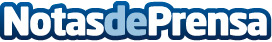 Tayre, más de 50 años de experiencia en vehículos de alta gama Tayre Automoción, el que fue primer distribuidor en España de Alfa Romeo y de Ferrari en España, cumple más de 50 años distribuyendo automóviles de alta gama. Tras iniciar su andadura en los años sesenta, Tayre destaca en la actualidad por acercar a sus clientes las primeras marcas en automoción con un servicio profesional y cercanoDatos de contacto:Tayre Automoción91 562 64 81Nota de prensa publicada en: https://www.notasdeprensa.es/tayre-mas-de-50-anos-de-experiencia-en Categorias: Automovilismo Madrid Recursos humanos Industria Automotriz http://www.notasdeprensa.es